İSKENDERUN TEKNİK ÜNİVERSİTESİ(ISKENDERUN TECHNICAL UNIVERSITY)20…/20… AKADEMİK YILI (20…-20… ACADEMIC YEAR)ADAY PERSONELBAŞVURU FORMU                                              (CANDIDATE STAFF APPLICATION FORM)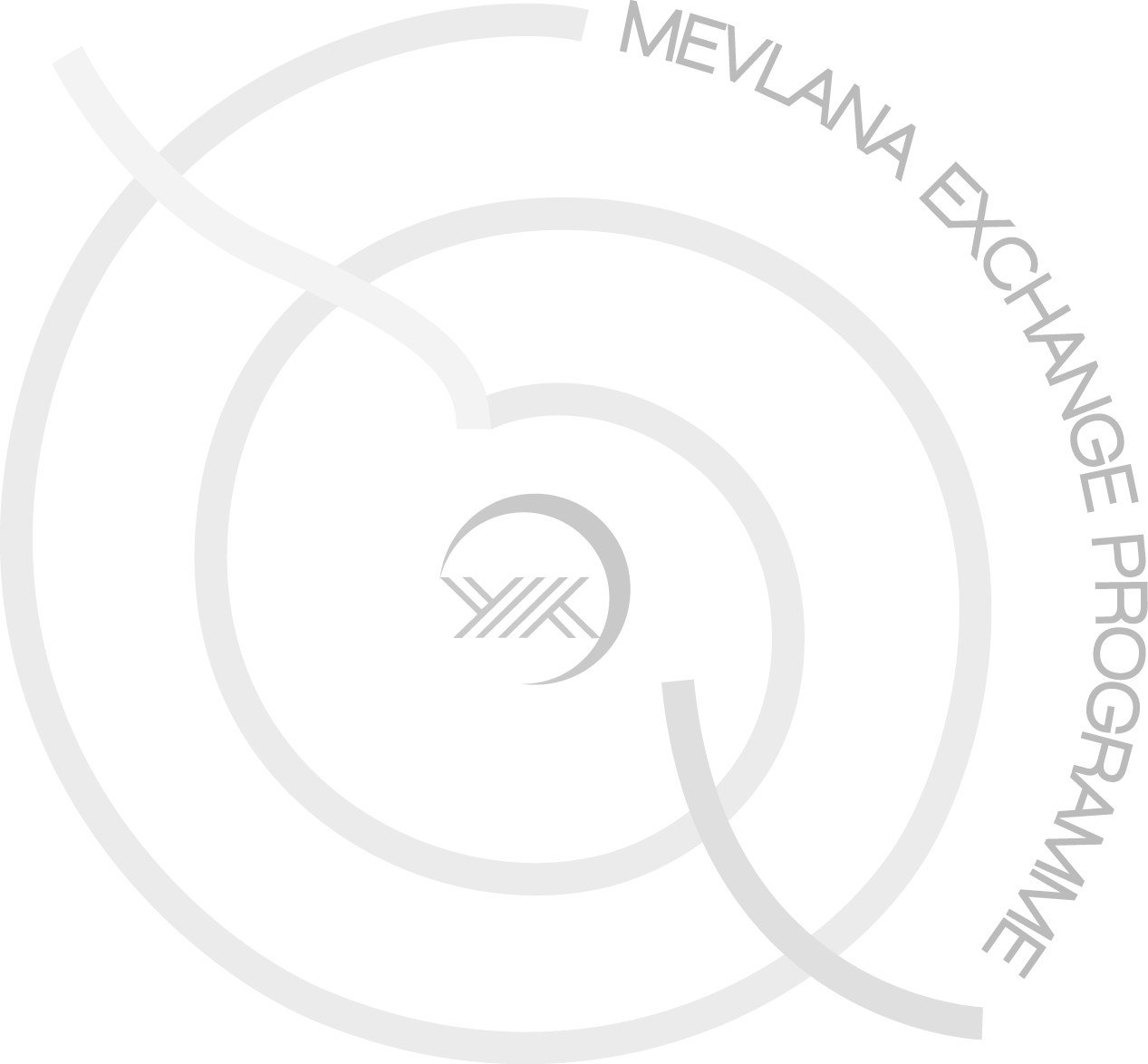 Adı – SoyadıName-SurnameKimlik NoID NoPasaport NoPassport NoAkademik ÜnvanıAcademic Title      Junior           Intermediate          Senior   Asistan/Okutman        Yrd.Doç.Dr.         Doç.Dr./Prof.Dr.       FakülteFaculty/College/InstitutionBölüm / ProgramDepartment/ProgrammeVatandaşlığıNationalityKurumuHome InstitutionGidilecek Yükseköğretim KurumuHost InstitutionDers Verilecek AlanField of TeachingVerilecek Ders SaatiWeekly Course HourVerilecek Eğitim DiliLanguage of InstructionE-postaE-mailTelefonTelephoneEklerAdditional Required DocumentsLanguage Certificate(If available)Tarih ve İmzaDate and Signature